 Ampliación del Aprendizaje en el Hogar: Grupo 2 EDUCACIÓN FÍSICA: K-2 Locomotor y Manipulantes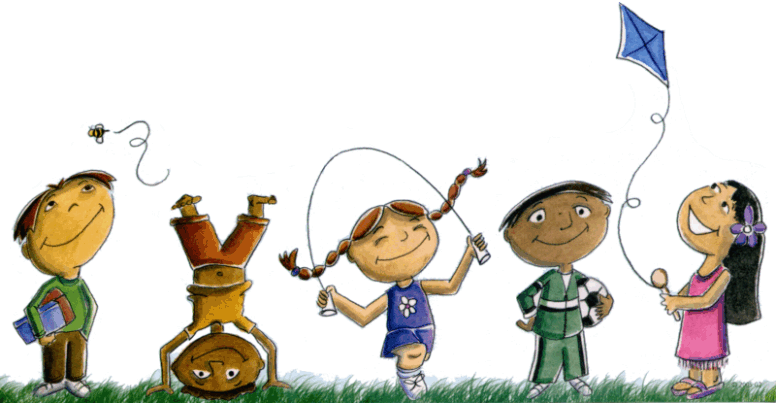 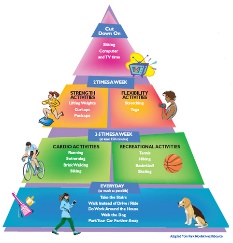 
Instrucciones: Siga el plan para cada día. Para acceder a un enlace, asegúrese de mantener presionado el botón Ctrl en su computadora cuando haga clic en el enlace.Rotación de 5 díasDía 1Día 2Día 3Día 4Día 5Concepto de EnfoquePuedo participar activamente en casa durante 60 minutos diarioPuedo controlar una pelota de manera segura de diferentes maneras.Sigo mostrando esfuerzo cuando estoy activo en casa.Puedo controlar una pelota con diferentes cantidades de fuerza.Puedo explicar cómo se moverá mi cuerpo en relación con una pelota.Lenguaje Académico para HoyPARTICIPACION ACTIVA Participar en una actividad con verdadero interés y un deseo de excelencia.DIRECCIÓNUna de las formas en que el cuerpo se mueve en el espacio (arriba, abajo, adelante, atrás, derecha, izquierda).ESFUERZO(Concepto de movimiento) Cómo se mueve el cuerpo y usa el tiempo, la fuerza y el flujo.HABILIDAD MANIPULATIVAUn movimiento realizado hacia o con objetos como tirar, golpear y atrapar.RELACIÓNEn educación física, esto se refiere a cómo los objetos o personas se asocian entre sí (por ejemplo, arriba / abajo).CalentamientoGet Up(GoNoodle)Turn Up The Bass(GoNoodle)Get Up(GoNoodle)Turn Up the Bass(GoNoodle)¡Tú eliges tu calentamiento favorito!Enfoque de la actividad de aprendizajeActividad 1: Desafíos de habilidad manualP1: Tarjeta locomotora y manipuladora¿Puedes hacer cada habilidad 10 veces con una pelota o una pelota de calcetines?Actividad 2: Desafíos de habilidad manualP2: Tarjeta locomotora y manipuladora¿Puedes hacer cada habilidad 10 veces con una pelota o una pelota de calcetines?Actividad 3: Desafíos de habilidad manualP2: Tarjeta locomotora y manipuladora¿Puedes hacer cada habilidad 15 veces con una pelota o una pelota de calcetines?Actividad 4: Desafíos de habilidad manualP2: Tarjeta locomotora y manipuladora¿Puedes hacer cada habilidad 15 veces con una pelota o una pelota de calcetines?Actividad 5: Desafíos de habilidad manualP2: Tarjeta locomotora y manipuladora¿Puedes hacer cada habilidad 10 veces con una pelota o una pelota de calcetines?Actividad diaria de movimiento Calendario DEAM Calendario DEAM Calendario DEAM Calendario DEAM Calendario DEAM Atención plenaFortalezca su enfoque   (GoNoodle)Aliviar ansiedad  (GoNoodle)Fortalezca su enfoque   (GoNoodle)Aliviar ansiedad  (GoNoodle)Fortalezca su enfoque   (GoNoodle)¿Pude registrar mi tiempo activo total?Si o No Si o No Si o No Si o No Si o No ¿Cómo me sentí?  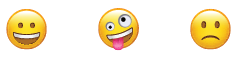 